15 сентября провели праздничное мероприятие посвященное Дню единства народов Дагестана.Учитель истроии выступил с докладом о республике Дагестан .Дети исполнили национальные танцы , песни и рассказали стихи.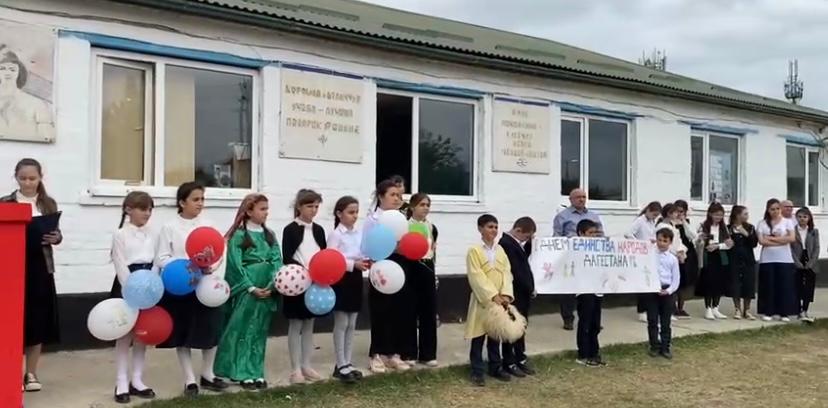 